桃園市桃園區北門國民小學交通安全活動成果桃園市桃園區北門國民小學交通安全活動成果一、組織計畫與宣導:1-1成立交通安全教育推動組織，定期召開委員會議，規劃、檢討與改進交通安全教育有關事宜一、組織計畫與宣導:1-1成立交通安全教育推動組織，定期召開委員會議，規劃、檢討與改進交通安全教育有關事宜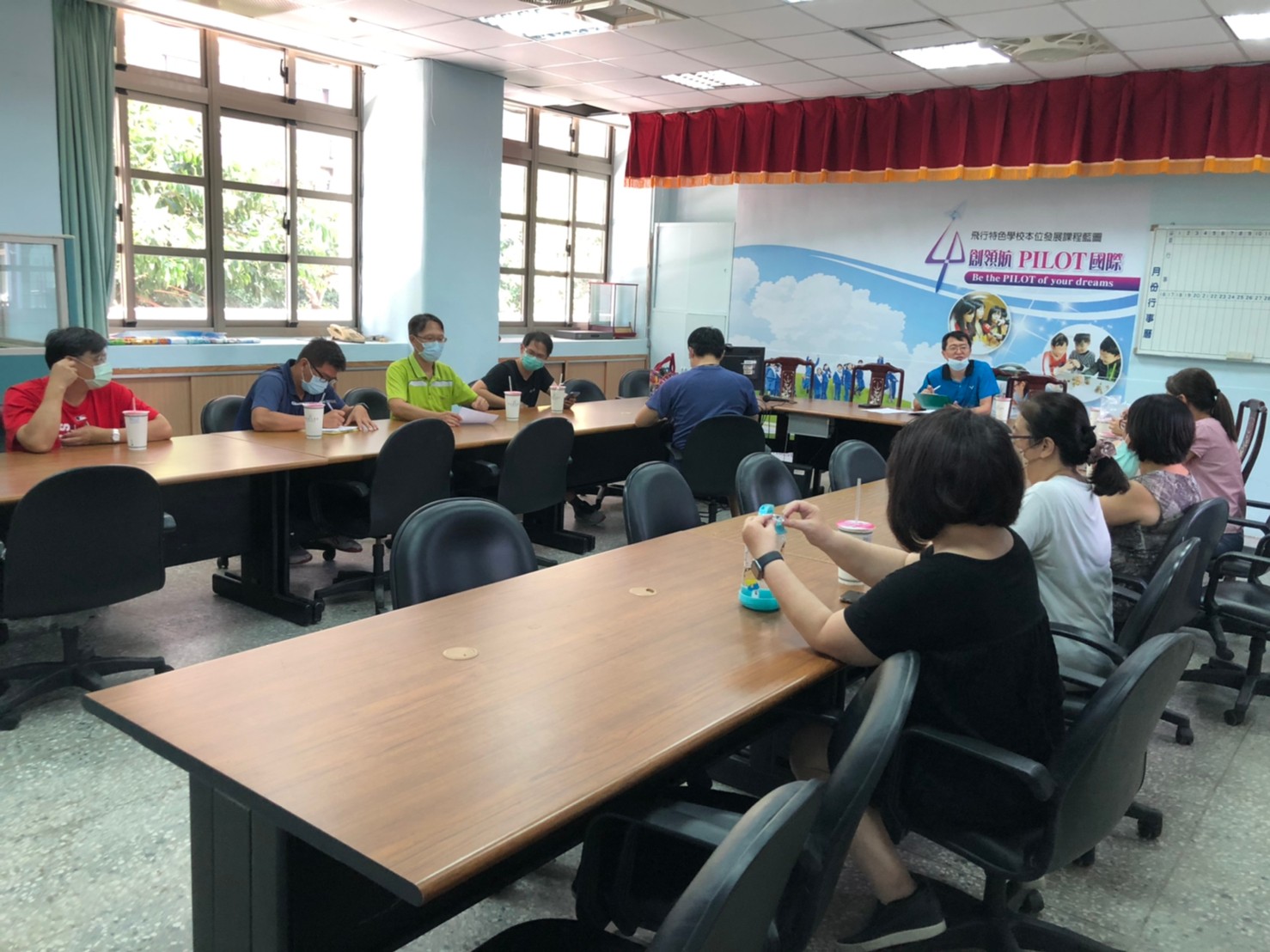 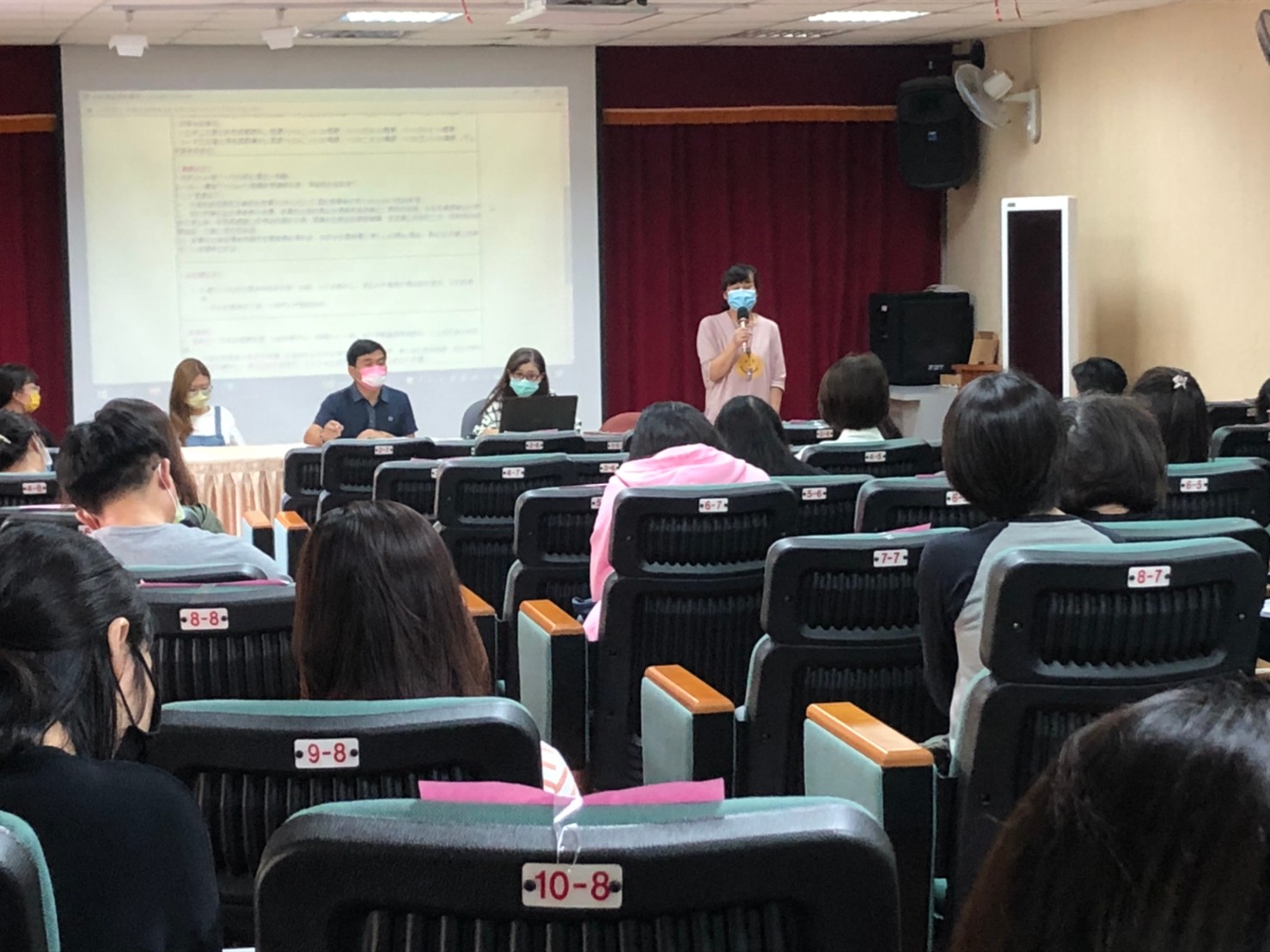 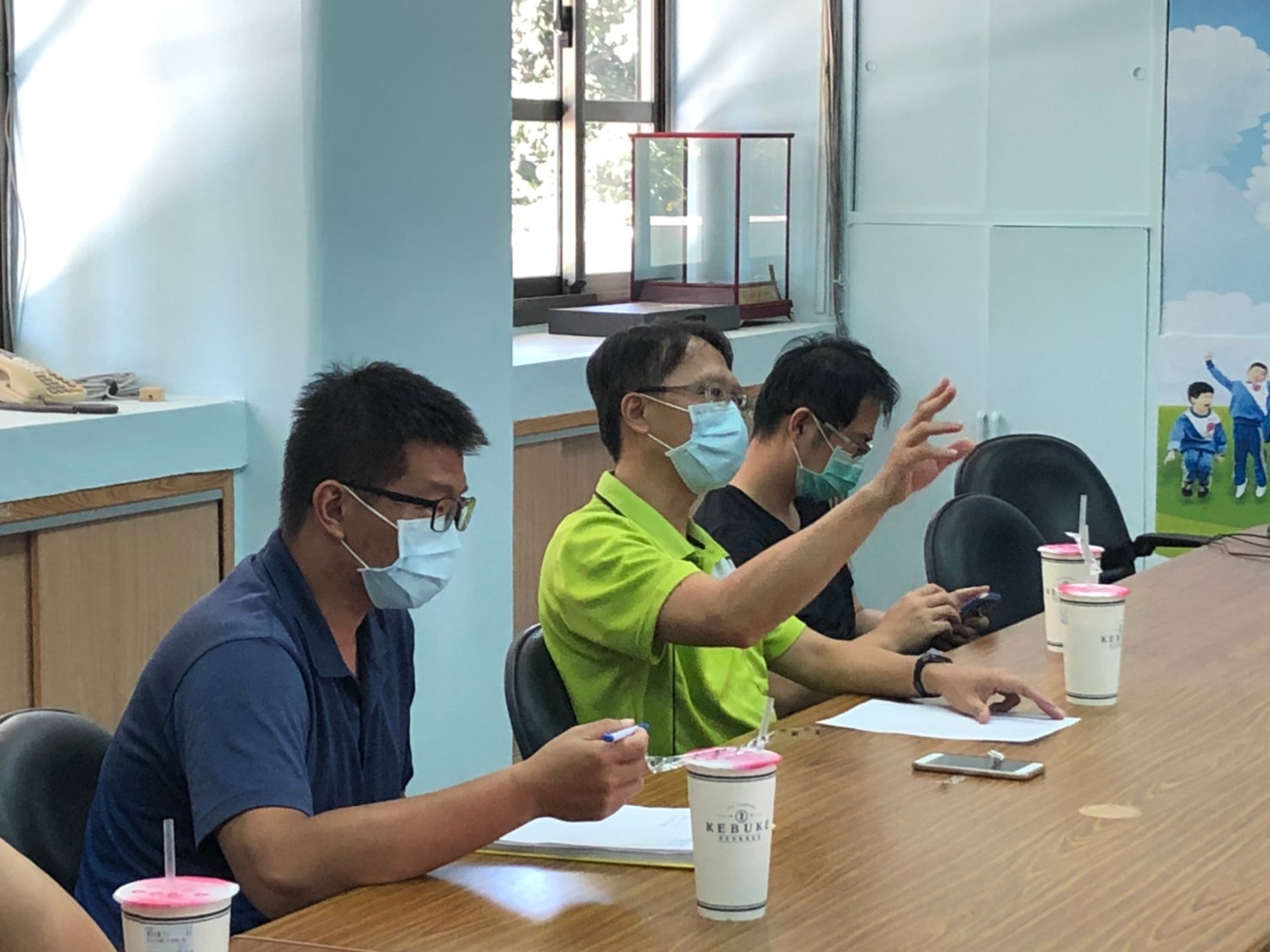 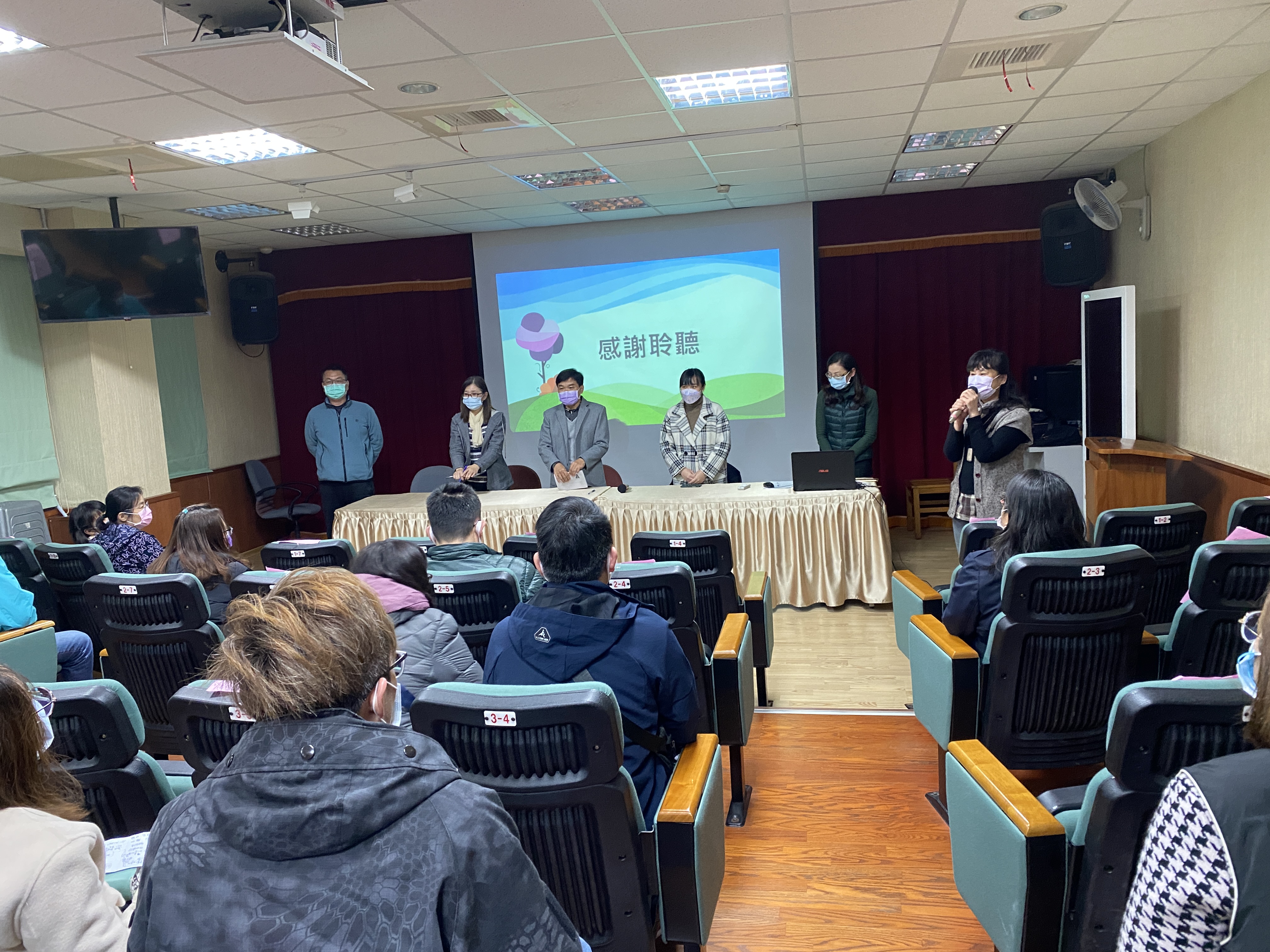 